ПРЕСС-СЛУЖБА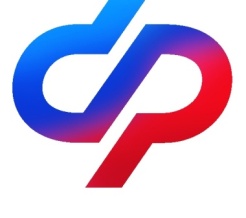 ОТДЕЛЕНИЯ ФОНДА ПЕНСИОННОГО И СОЦИАЛЬНОГО СТРАХОВАНИЯ РОССИЙСКОЙ ФЕДЕРАЦИИПО ВОЛГОГРАДСКОЙ ОБЛАСТИ 400001, г. Волгоград, ул. Рабоче-Крестьянская, 16Отделение Социального фонда по Волгоградской области предостерегает: осторожно, мошенники! В последнее время участились случаи телефонных звонков гражданам, в ходе которых мошенники представляются сотрудниками Социального фонда, записывают на приём по выдуманному поводу и направляют смс с кодом на номер сотового телефона якобы для подтверждения записи на приём. Волгоградское ОСФР предупреждает: будьте осторожны, не попадайтесь на уловки мошенников! Лжеспециалисты могут предлагать прибавку к пенсии, юридическую помощь с оформлением услуг или перерасчётом выплат. В других случаях мошенники говорят о сверке данных для начисления тех или иных пособий. При этом злоумышленники просят сообщить СНИЛС, данные паспорта, номер банковской карты, её ПИН-код или пароль от личного кабинета – не называйте свои персональные данные! Если по телефону просят предоставить личную информацию, скорее всего, это преступники, и такой разговор лучше немедленно прекратить. Бдительность стоит проявить и при появлении «специалистов» Социального фонда России на пороге вашего дома с предложениями услуг по тем или иным вопросам. Напоминаем: фонд оказывает социальные и пенсионные услуги в своих клиентских службах (на территории Волгоградской области их 42) и делает это совершенно бесплатно. Обратиться в фонд можно и онлайн – через портал Госуслуг или сайт СФР. Не стоит доверять и разного рода сообщениям в интернете о якобы массовых выплатах пенсионерам или же семьям с детьми. Переход по предложенным ссылкам в таких материалах может обернуться общением с аферистами и потерей денежных средств.Помните: вся официальная информация представлена на сайте Социального фонда России (sfr.gov.ru). Получить консультацию и записаться на приём можно через единый контакт-центр 8-800-100-00-01: операторы отвечают на вопросы о пенсиях, детских пособиях и социальных выплатах по бесплатному федеральному номеру. Кроме того, в помощь каждому волгоградцу – официальные страницы регионального Отделения СФР в социальных сетях «Телеграм», «ВКонтакте» и «Одноклассники».	Берегите себя!